Topic 4: EcologyA community is formed by populations of different species living together and interacting with each otherAn ecosystem is formed from community interactions with the abiotic environmentSpeciesMembers of a species:Have similar physical characteristicsCan interbreed and produce fertile offspringShare common phylogeny (family tree)Has different gene pools compared to other organismsHowever, some species don’t a follow the species definition as:Just because organisms are separated by long distances (speciation) doesn’t mean they can’t interbreed and aren’t a part of the same speciesSome organisms reproduce asexually (like bacteria) so we can’t use the “interbreeding” definitionSome members of different species can interbreedHybrids are the offspring of two similar but different speciesA horse and a zebra can interbreed and produce offspring (a mule) as they are closely relatedHowever, the offspring is usually infertile as there will be an odd number of chromosomeMost hybrids are infertile, meaning a second generation of hybrids isn’t possibleMode of NutritionSpecies can be classified according to their mode of nutritionAutotrophs obtain inorganic nutrients from the abiotic environmentHeterotrophs can be classified even further according to their feeding patternConsumers: Heterotrophs that feed on living organisms by ingestionHerbivores are consumers that feed principally on plant matterCarnivores are consumers that feed principally on animal matterOmnivores are consumers that have a principle diet composed of both plant and animal matterScavengers are consumers that principally feed on dead and decaying carcasses rather than hunting live prey. Examples include hyenas, vultures and carrion birds (such as crows)Saprotrophs: Heterotrophs that obtain organic nutrients from dead organisms by external digestionThey live on (or in) non-living organic matter, secrete digestive enzymes into it and absorbing the products Unlike other types of heterotrophs, saprotrophs do not ingest food but use enzymatic secretion to facilitate external digestionDetritivores: Heterotrophs that obtain nutrients from detritus by internal digestionDetritus is dead, particulate organic matter – such as decaying organic material and fecal matterHumus is the term given specifically to the decaying leaf litter intermixed within the topsoilDetritivores include dung beetles, earthworms, woodlice, snails and crabsMixotrophsCertain unicellular organisms may on occasion use both modes of nutrition, depending on resource availabilityEuglena gracilis possess chlorophyll for photosynthesis (autotrophic) but may also feed on detritus (heterotrophic) Ecosystem sustainabilityEcosystems have the potential to be sustainable over long periods of timeThere are three main components required for sustainability in an ecosystemEnergy availability: Light form the sun provides the initial energy source for almost all communitiesNutrient availability: Saprotrophs decomposers ensure the constant recycling of inorganic nutrients Recycling of wastes: Certain bacteria can detoxify harmful waste by-products (E.g. denitrifying bacteria such as Nitrosomnas)Nutrient cyclingThe supply of nutrients is limited so it is maintained by nutrient cycling to ensure the continuing availability of nutrients. Autotrophs produce organic molecules as they transform inorganic molecules into organic moleculesConsumers will then obtain the organic molecules as they will eat the produces and obtain the organic moleculesWhen those consumers die, their cells are broken down by the digestive enzymes of decomposers and the nutrients are returned to the soilMesocosms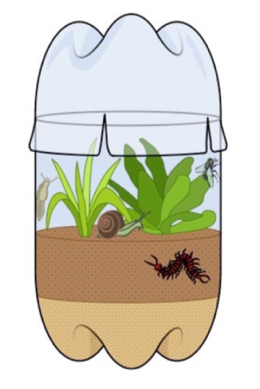 Mesocosms are enclosed environments that allow a small part of a natural environment to be observed under controlled conditionsThey are usually used to test the sustainability of a nutrient cycleChi-Squared testThe presence of two species within a given environment will be dependent upon potential interactions between them(Be able to do a Chi-Squared Test)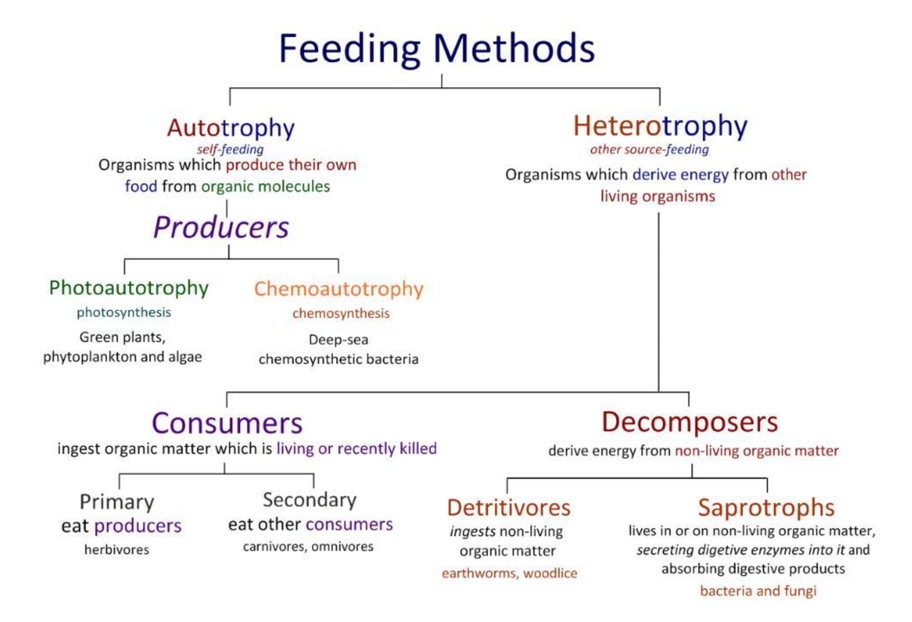 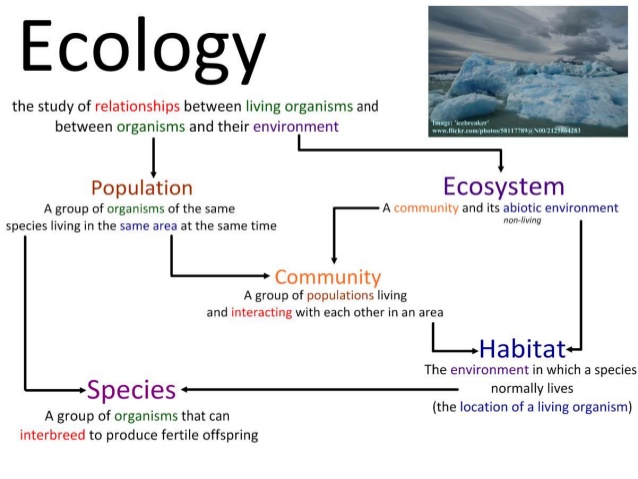 Using Quadrat A quadrat is a square that generally measures 1m on all sidesThe basic idea of a quadrat is to help count a small percentage of the sampleThe quadrat will be randomly placed around a location and the number of organisms inside of it will be countedThen by estimating how many quadrats can be placed in the location by extrapolating the data the total number of that organism can be foundEnergy sourcesEnergy enters most ecosystems through sunlight where it is converted into chemical energy by producers (photosynthesis)This makes light the initial source of energy for almost all communitiesAll green plants and some bacteria are photoautotrophic. These organisms use sunlight as a source of energyHowever in a few ecosystems some producers are chemoautotrophic bacteria, which convert their energy from chemical processesLight energyLight energy is absorbed by autotrophs and is converted into chemical energy via photosynthesisThis light energy is used to make organic compounds (e.g. sugars) from inorganic sources (e.g. CO2)Heterotrophs ingest these organic compounds in order to derive their chemical energy (ATP)When organic compounds are broken down via cell respiration, ATP is produced to fuel metabolic processesEnergy storage in the form of ATPEnergy stored in organic molecules (e.g. sugars and lipids can be released by cell respiration to produce ATP)This ATP is then used to fuel metabolic reaction required for growth and homeostasisA by-product of these chemical reactions is heat (thermal energy) which is released from the organismEnergy LossWhen energy transformations take place in living organisms the process is never 100% efficientTypically, energy transformations are ~10% efficient, with about 90% available energy lost between trophic levelsReasons for energy loss:Energy is lost as heatNot all the parts of an organism are swallowedNot all of the parts of an organism can be digested and usedSome organisms die before being eaten by an organism in the next trophic levelEnergy losses between trophic levels restrict the length of food chains and the biomass of higher trophic levelsThe amount of energy transferred depends on how efficiently organisms can capture and use energy (usually between 5 – 20%). This can be represented using a pyramid of energyPyramids of EnergyPyramid of energy: A diagram that shows how much energy flows from one trophic level to the next in a community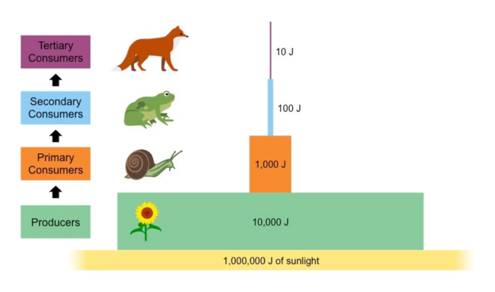 Units: kJ m-2 year-1Pyramids of energy will never appear inverted as so much energy is lost as heat and after many trophic levels, not much energy is leftEach level should be roughly one tenth of the size of the preceding level (as around 90% of the energy is lost between trophic levels)The bottom level always represents the producers, with subsequence levels representing consumers (primary, secondary, etc)Energy ConversionThe chemical energy produced by an organism can be converted into a number of forms, including:Kinetic energy (e.g. during muscular contractions)Electrical energy (e.g. during the transmission of nerve impulses)Light energy (e.g. producing bioluminescence)Heat EnergyAll these reactions are exothermic and release thermal energy (heat) as a by-productHeat is lost from ecosystems as living organisms cannot turn this heat into other forms of usable energyHence ecosystems require a continuous influx of energy from an external source (such as the sun)Food ChainsEnergy flow: The process of passing energy from one organism to another through feedingA food chain shows the flow of energy through the trophic levels of a feeding relationship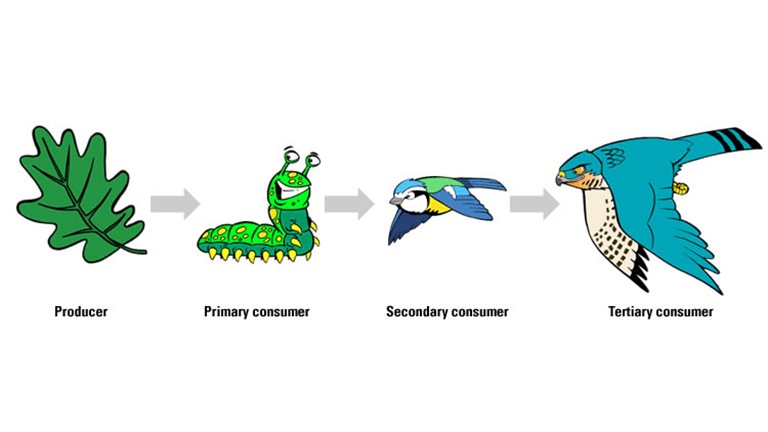 Arrows represent the transfer of energy and matter as one organism is eaten by another (arrows point in direction of energy flow)The first organism in a food chain is always a producer, followed by consumers (primary, secondary, tertiary, etc.) Trophic LevelsTrophic level: Feeding position of an organism in a food chainProducers always occupy the first trophic level in a feeding sequencePrimary consumers feed on producers and hence occupy the feeding sequenceFurther consumers (e.g. secondary, tertiary, etc.) may occupy subsequence trophic levelsBiomassAs energy is lost between trophic levels, higher trophic levels store less energy as carbon compounds and so have less biomassBecause carbon compounds store energy, scientists can measure the amount of energy added to organisms as biomassBiomass diminished along food chains with the loss of carbon dioxide, water and waste products to the environmentCarbon CycleThe carbon cycle is a biogeochemical cycle whereby carbon exchanged between the different spheres of the EarthHydrosphere: WaterBiosphere: Living thingsLithosphere: GroundAtmosphere: AirCarbon is exchanged between a variety of forms including:Atmospheric gases: CO2 and CH4Oceanic carbonates: Calcium carbonate in corals and shells, bicarbonates dissolved in waterOrganic materials: Carbohydrates, lipids, proteinsNon-living remains: Detritus, fossil fuelsAutotrophs convert carbon dioxide into carbohydrates and other carbon compounds via photosynthesisTerrestrial plants obtain carbon dioxide by absorbing it from the airAquatic producers obtain carbon dioxide by absorbing it from the water Heterotrophs cannot synthesize their own organic molecules and instead obtain carbon compounds via feedingThere are many sources that produce CO2 into the environment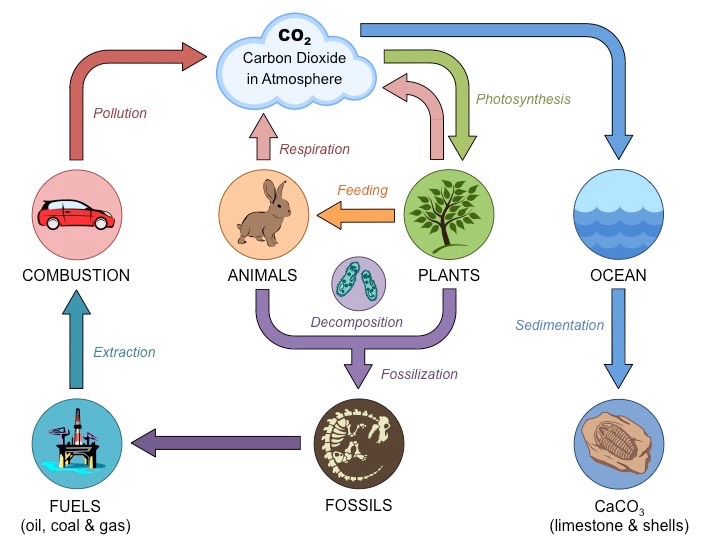 The carbon cycle is also present in aquatic ecosystemsIn aquatic ecosystems, carbon is present as dissolved carbon dioxide and hydrogen carbonate ionsCarbon dioxide is produced by respiration and diffuses out of organisms into water or the atmosphereWhen carbon dioxide from the air diffuses into water it forms an acid, which lowers the pHThe consequences of rising atmospheric carbon dioxide levels include:Acidic water can dissolve organism shells, weakening them, making them more prone to predationFactors increasing CO2 concentrationMethaneMethanogens are Archaean microorganisms that produce methane (CH4) as a metabolic by-product in anaerobic conditionsAnaerobic conditions where methanogens may be found include:Wetlands (swamps and marshesMarine sediments (mud of lake beds)Digestive tract of ruminant animals (Cows, sheep, goats)Methanogens produce methane from the by-product of anaerobic digestion, generally with acetic acid and carbon dioxideWhen methane is released into the atmosphere as a result of anaerobic reactions, it only persists for ~12 yearsMethane is oxidized to carbon dioxide and water in the atmosphere which is why methane are not very larePeatPeat: A type of waterlogged soil that contains large amounts of partially decomposed organic matterPeat forms when organic matter is not fully decomposed because of acidic and/or anaerobic conditions in waterlogged soilsPeat is formed in the following steps:Dead organisms are covered in waterThe weight of the water forces the air out, creating an anaerobic environmentMicroorganisms that would normally decompose the dead things die offEnergy-rich compounds are compressed and preserved Peat is used as a fossil fuel through burningBurning peat yields a lot of energy, although to harvest peat the wetland environments must be dug upBurning peat also releases carbon dioxide into the environmentFactors that favor the production of peat includePresence of organic matterAnaerobic conditionsAcidic conditionsFossil FuelsOil (i.e. petroleum) and natural gas form as the result of the decay of marine organisms on the ocean floorSediments (e.g. clay and mud) are deposited on top of the organic matter, creating anoxic conditions that prevent decompositionAs a result of the burial and compaction the organic material becomes heated and hydrocarbons are formedThe hydrocarbon form oil and gas, which are forced out of the source rock and accumulate in porous rocksThe formation of fossil fuels (coal, oil and gas) takes place over millions of years, making them a non-renewable energy sourceOil, coal, natural gas and other fossil fuels are energy rich and provide lots of usable energyAlthough burning them releases carbon dioxide and other containments into the airCombustionCarbon dioxide is produced by the combustion of biomass and fossilized organic matterWhen organic compounds rich in hydrocarbons are heated in the presence of oxygen, they undergo a combustion reactionThis reaction produces energy and releases carbon dioxide and water as by-productsThe carbon dioxide is typically released into the atmosphere, increasing the concentration of the gas in the airBiofuelsBiofuel: A fuel derived directly from living matterBiofuels provide advantages over fossil fuelsHabitats don’t have to be disrupted to be mined inThe carbon dioxide released are absorbed faster than fossil fuels (a few days vs millions of years), making the cycle time shorterLimestoneLimestone is inorganic, the majority of it is made of calcium carbonate or CaCO3Animals such as reef-building corals and mollusca have hard parts that are composed of calcium carbonate and can become fossilized in limestone Production of limestone:Marine organisms absorb carbon dioxide from their environmentCarbon dioxide is transformed into calcium carbonate, which is used to make their shellsThe animals die and their shells accumulate on the ocean floorNon-porus sedimentary rock layers form on top of the shellsHeat and pressure turn the shells into limestoneThe formation of limestone is important in biosequestrationBiosequestration: The process of removing carbon from the environment and locking it up in a substance for an extended period of timeWhen limestone is mined and crushed up for concrete it can released carbon dioxide back into the air which disrupts the biosequestration of the atmospheric carbonThe AtmosphereThe atmosphere is the collection of gases above Earth’s surface The role of the atmosphere is to retain heat at night and prevent fluctuations in temperaturesGreenhouse gasesGreenhouse gases absorb and emit long-wave (infrared) radiation emitted by the Earth’s surface. Therefore trapping and holding heat within the atmosphere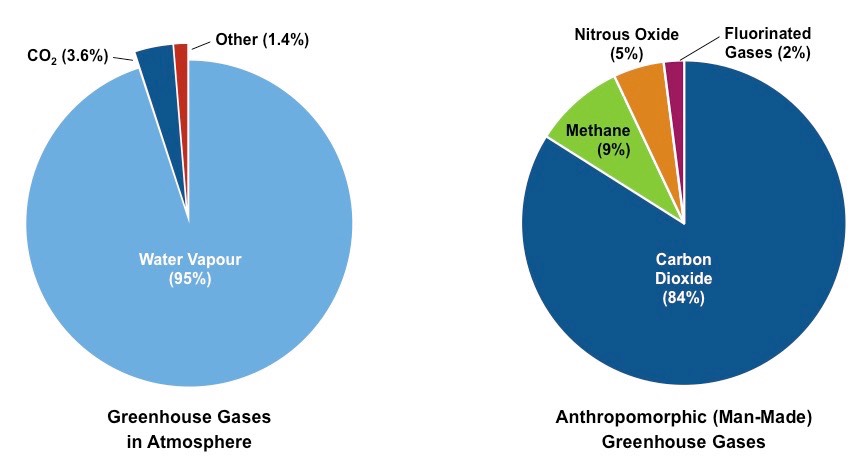 They collectively make up less than 1% of the Earth’s atmosphereThe greenhouse gases with the largest warming effect within the atmosphere are water vapour (clouds) and carbon dioxideWater vapour is created via evaporation of water bodies and transpiration and is removed via precipitation (rain)Carbon dioxide is made by cell respiration and burning fossil fuelsIt is removed via photosynthesis and absorption by oceansOther greenhouse gases include methane and nitrogen oxides. These have less impact on the overall warming effectMethane is emitted from waterlogged habitats (like marshes) and landfills). It is also a gaseous waste produced by ruminantsNitrogen oxides are released naturally by certain bacteria and also is emitted in the exhaust by certain vehiclesImpact of greenhouse gasesThere are two factors which determine how much an impact of a greenhouse gas will haveThe ability to absorb long wave radiation. Gases that have a greater capacity to absorb long-wave radiation will have a greater warming impact (per molecule)Concentration within the atmosphere. The greater the concentration of the gas the greater it’s warming impact will be. The concentration of a gas will be determined by both its rate of release and persistence within the atmosphereThe Greenhouse EffectGreenhouse effect: A planet’s ability to use its atmosphere to retain heat and keep warm even without sunlight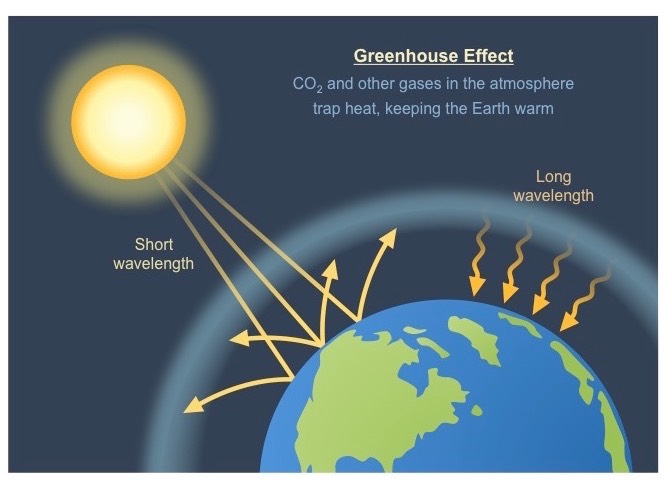 This ensures the Earth maintains a moderate temperature needed by organisms to maintain life processesWithout a greenhouse effect, Earth’s temperatures would drop significantly at night in the absence of direct sunlightThe greenhouse effect works in the following steps:Solar energy (short waves) enters the atmosphereSolar energy is absorbed by objects and is transformed into heatObjects radiate heat back towards the atmosphereHeat (long waves) aren’t able to escape the atmosphereHeat is trapped inside the atmosphereCO2 Concentration While greenhouse gases occur naturally, man is increasing greenhouse gas emission via a number of activities including: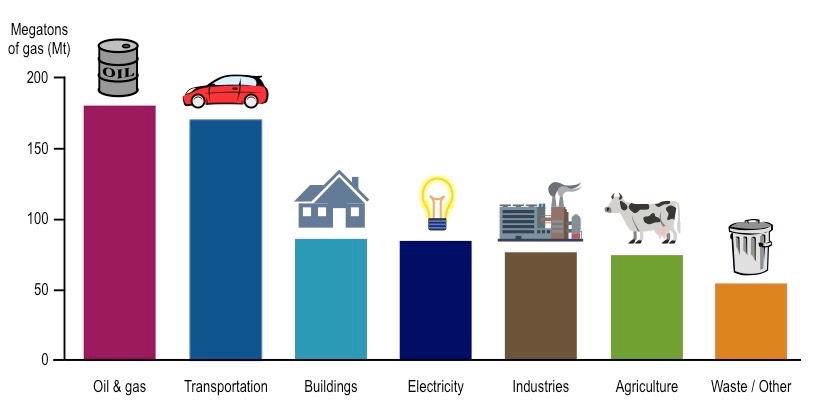 Deforestation: The removal of trees means that less carbon dioxide is removed form the atmosphere via photosynthesisIncreased farming/agriculture: This involves land clearing for cattle grazing, also ruminant cattle produce methaneCombustion: This is the main cause of increasing CO2 concentrationsWhen fossil fuels (e.g. coal, oil, gas) are combusted to release energy, carbon dioxide gas is released as a by-productThe increased reliance on fossil fuels following the industrial revolution has resulted in ~38% increase in CO2 levelsThere are now efforts to reduce our reliance on fossil fuels by exploiting alternative energy sources (e.g. solar power) Climate changesGreenhouse gases play a major role in climate change. As these gases trap heat, increases in greenhouse gas concentrations should correlate with an increase in global temperaturesAn increase in greenhouse gas concentrations will lead to an enhanced greenhouse effect resulting inMore frequent extreme weather conditionsSome areas to become more drought affected, while others will be more prone to heavy rainfallChanges to circulating ocean currentsOcean AcidificationThe oceans are a major carbon sink and absorb roughly a third of all human produced CO2 emissionsCO2 solubility is temperature dependent (more soluble when cooler), so less CO2 will be absorbed as temperatures riseWhen oceans absorb atmospheric CO2 some of it will remain dissolved in a gaseous state but most will be chemically modifiedCarbon dioxide combines with water to form carbonic acidH+ ions will lower ocean pHA decrease in ocean pH is predicted to threaten the survival of marine organisms that require calcium carbonateShells and coral exoskeletons are also likely to begin to dissolve when ocean conditions are more acidicExperiments have shown that increasing water acidity correlates with the significant thinning of shells over several weeksThis could also lead to the disappearance of coral reefs4.1Species, communities and ecosystemsU1Species are groups of organisms that can potentially interbreed to produce fertile offspringU2Members of a species may be reproductively isolated in separate populationsU3Species have either an autotrophic or heterotrophic method of nutrition (a few species have both methods)U4Consumers are heterotrophs that feed on living organisms by ingestionU5Detritivores are heterotrophs that obtain organic nutrients from detritus by internal digestionU6Saprotrophs are heterotrophs that obtain organic nutrients from dead organisms by external digestionU7A community is formed by populations of different species living together and interacting with each otherU8A community forms an ecosystem by its interactions with the abiotic environmentU9Autotrophs obtain inorganic nutrients from the abiotic environmentU10The supply of inorganic nutrients is maintained by nutrient cyclingU11Ecosystems have the potential to be sustainable over long periods of timeS1Classifying species as autotrophs, consumers, detritivores or saprotrophs from a knowledge of their mode of nutritionS2Setting up sealed mesocosms to try to establish sustainabilityS3Testing for association between two species using the chi-squared test with data obtained by quadrat samplingS4Recognizing and interpreting statistical significanceDefinitionsEcology – The study of the relationships between living organisms and their environmentSpecies – A group of organisms that can potentially interbreed to produce fertile offspringPopulation – A group of the same species, living in the same area at the same timeCommunities – A group of populations living together and interacting with each other within a given areaHabitat – The environment in which a species normally lives, or the location of a living organismEcosystems – A community and its abiotic environmentAutotrophsHeterotrophsSynthesizes their own organic molecules from inorganic molecules (usually through the process of photosynthesis)Obtains organic molecules from other organisms (via different feeding mechanisms and food sources)Commonly referred to as producers since they synthesize their own organic molecules Commonly referred to as consumers since they only consumer organic materialsExample: Plants, algae, some bacteriaExamples: Animals, fungi, some bacteria4.2Energy flowU1Most ecosystems rely on a supply of energy from sunlightU2Light energy is converted to chemical energy in carbon compounds by photosynthesisU3Chemical energy in carbon compounds flow through food chains by means of feedingU4Energy released from carbon compounds by respiration is used by living organisms and converted to heatU5Living organisms cannot convert heat to other forms of energyU6Heat is lost from organismsU7Energy losses between trophic levels restrict the length of food chains and the biomass of higher trophic levelsS1Quantitative representations of energy flow using pyramids of energyTrophic Level 1ProducerTrophic Level 2Primary consumerTrophic Level 3Secondary ConsumerTrophic Level 4Tertiary ConsumerDefinitionsBiomass – The total mass of a group of organisms – consisting of the carbon compounds contained in the cells and tissues4.3Carbon CyclingU1Autotrophs convert carbon dioxide into carbohydrates and other carbon compoundsU2In aquatic ecosystems carbon is present as dissolved carbon dioxide and hydrogen carbonate atomsU3Carbon dioxide diffuses from the atmosphere or water into autotrophsU4Carbon dioxide is produced from organic matter in anaerobic conditions by methanogenic archaea’s and some diffuses into the atmosphere or accumulates in the groundU5Methane is oxidized to carbon dioxide and water in the atmosphereU6Peat forms when organic matter is not fully decomposed because of acidic and/or anaerobic conditions in waterlogged soilsU7Partially decomposed organic matter from past geological eras was converted either into coal or into oil and gas that accumulate in porous rocksU8Carbon dioxide is produced by the combustion of biomass and fossilized organic matterU9Animals such as reef-building corals and Mollusca have hard parts that are composed of calcium carbonate and can become fossilized in limestoneA1Estimation of carbon fluxes due to processes in the carbon cycleA2Analysis of data from air monitoring stations to explain annual fluctuationsS1Construct a diagram of the carbon cycle4.4Climate ChangeU1Carbon dioxide and water vapour are the most significant greenhouse gasesU2Other gases including methane and nitrogen oxides have less impactU3The impact of a gas depends on its ability to absorb long wave radiation as well as on its concentration in the atmosphereU4The warmed Earth emits longer wavelength radiation (heat)U5Longer wave radiation is absorbed by greenhouse gases that retain the heat in the atmosphereU6Global temperatures and climate patterns are influenced by concentrations of greenhouse gasesU7There is a correlation between rising atmospheric concentrations of carbon dioxide since the start of the industrial revolution 200 years ago and average global temperaturesU8Recent increases in atmospheric carbon dioxide are largely due to increases in the combustion of fossilized organic matterA1Threats to coral reefs from increasing concentrations of dissolved carbon dioxideA2Correlations between global temperatures and carbon dioxide concentrations on EarthA3Evaluating claims that human activities are not causing climate changeDefinitionsWeather – Current conditions in a small area: can change rapidlyClimate – Patterns of temperature and precipitations over large periods of time